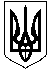 УКРАЇНАВІДДІЛ ОСВІТИОЛЕКСАНДРІЙСЬКОЇ РАЙОННОЇ ДЕРЖАВНОЇ АДМІНІСТРАЦІЇНАКАЗвід  02.10.2014року							№302м. ОлександріяПро  проведення огляду-конкурсуна кращій стан фізичного вихованняв загальноосвітніх навчальних закладах	На виконання наказу управління освіти і науки обласної державної адміністрації  від 14 серпня 2012 року №328 «Про  проведення  обласного огляду-конкурсу на кращий стан фізичного виховання в навчальних закладах системи освіти» та з метою підвищення якості навчально-виховного процесу, стимулювання педагогічних колективів до творчої роботи з фізичного виховання, популяризації здорового способу життя серед дітей та учнівської молодіНАКАЗУЮ:Затвердити склад оргкомітету та журі районного огляду-конкурсу на кращий стан фізичного виховання (додається).Директорам загальноосвітніх навчальних закладів забезпечити участь своїх колективів у районному огляді-конкурсі на кращій стан фізичного виховання у загальноосвітніх навчальних закладах.Методисту РМК  Козир С.М. забезпечити, відповідно до Положення про Всеукраїнський огляд-конкурс на кращій стан фізичного виховання в навчальних закладах системи освіти України, проведення та підведення підсумків конкурсу. Контроль за  виконанням даного наказу покласти на завідуючу районним методичним кабінетом Мартюшину Т.Г.Начальник відділу освіти                                                           О. Коріненко                                                                                                             ЗАТВЕРДЖЕНО:                                                                                                                   наказом відділу освіти                                                                                                                  Олександрійської                                                                                                                    райдержадміністрації                                                                                                                   № 302 від 02.10.2014року Склад оргкомітету районного туруВсеукраїнського огляду-конкурсу на кращій стан фізичного виховання в навчальних закладах системи освіти України.Голова оргкомітету:Мартюшина Тетяна Григорівна, завідуюча районним методичним кабінетом відділу освіти Олександрійської райдержадміністрації.	Члени оргкомітету:Козир Світлана Миколаївна,  методист районного методичного кабінету з  фізичного виховання;Козакова Ніна Андріївна,  методист районного методичного кабінету з початкового навчання.Склад журі районного туруВсеукраїнського огляду-конкурсу на кращій стан фізичного вихованняв навчальних закладах системи освіти України.Голова журі:Коріненко Ольга Анатоліївна, начальник відділу освіти Олександрійської райдержадміністрації.	Члени журі:Мартюшина Тетяна Григорівна, завідуюча районним методичним кабінетом відділу освіти Олександрійської райдержадміністраціїКозир Світлана Миколаївна,  методист районного методичного кабінету з  фізичного виховання;Козакова Ніна Андріївна,  методист районного методичного кабінету з початкового навчання.Демченко Оксана Володимирівна, директор ЦДЮТ.